WORSHIP SERVICEOctober, 21 2018 - 11:00 a.m.   APPROACHING TO WORSHIP 	Instrumental Prelude:	Kristi Kleaver*	Call to Worship 	Trinity Kids*	Songs of Praise: 	He’s Got the Whole World in His Hands	Do Lord	I’ve Got Peace Like a River	Down in My Heart   DECLARING OUR TRUST IN GOD	Time of Confession*	Songs of Assurance 	Jesus Loves Even Me	Jesus Loves Me	Red 709	Congregational Prayer	Offering & Offertory	Church Ministries   SERVICE OF THE WORD *	Song of Preparation 	The B-I-B-L-E(Children’s Church for ages 3 to 3rd grade)Scripture: Psalm 103	Pew Bible pages: 879-80	Sermon: A Healthy Church is Youthful   GOING FORTH TO SERVE *	Song of Response 	Build Your Kingdom Here*	God's Blessing*	Closing Praise 	This Little Light of Mine	Red 930*	Postlude	Kristi Kleaver* If you are able, please standSongs printed and/or projected with permission by CCLI #293603Prayers and PraisesPray for our youth, that God may work in their heart to author and grow their faith. May he guide us as a church to be faithful guides for them. AnnouncementsOur annual Congregational Meeting is scheduled for Sunday, November 4 following the worship service. We will gather briefly between the service and our monthly Fellowship Lunch. Please find information regarding the 2019 Budget & Nominations in your member folders. November 6 is Election Day for our nation. As a voting location, we plan on hosting this event with coffee and cookies. Sign-up sheets are in the back of the sanctuary for both providing cookies and to fill a shift to be present on the day of the election. Please help us show hospitality to our neighborhood by signing up.Trinity is collecting food donations for the Thanksgiving Blessing in partnership with the Anchorage faith community and the Food Bank of Alaska. Our goal is to collect 300 or more cans of corn between by November 11th.  Look for donation locations both in the upstairs and downstairs of the church. We have 228 cans to go! Thank You! Children’s Church – During the Worship Service, young children beyond nursery age and up to 3rd grade, are dismissed for a more age-appropriate learning time during the sermon. A leader’s sign-up sheet is on the bulletin board at the back of the sanctuary.Sacred concert next Sunday Music of the Reformation will be airing from 6-9 a.m. on KLEF 98.1 FMSunday Volunteers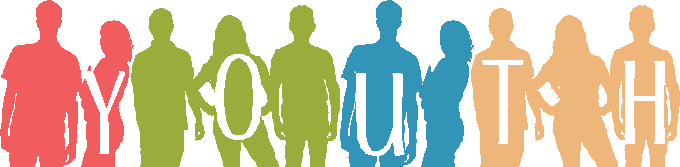 Trinity Christian Reformed Church3000 East 16th Ave., Anchorage, AK 99508Office phone: 907-272-8431   E-mail: office@trinitycrcalaska.comPastor Ben Hulst email: pastorben@trinitycrcalaska.comOn the Web: www.trinitycrcalaska.com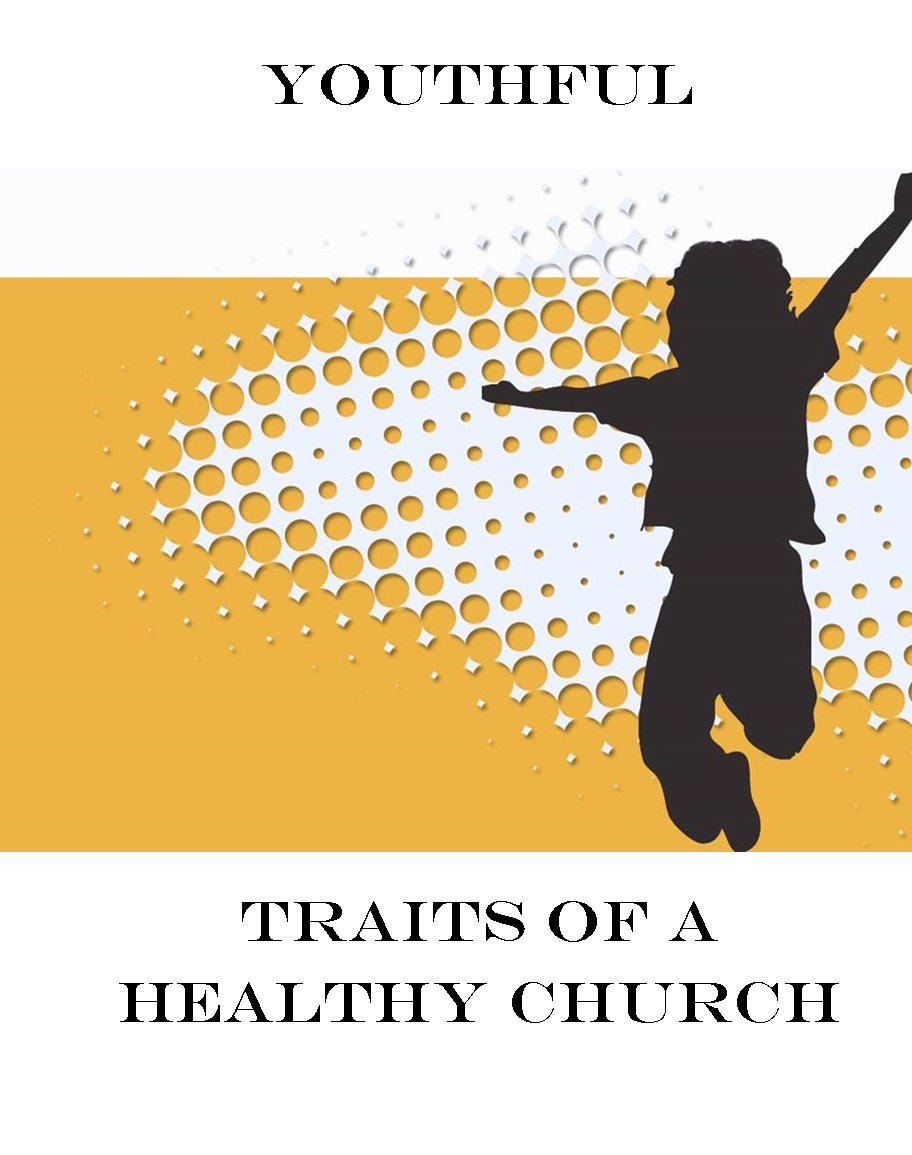 This WeekNext WeekGreeters:Sam & Phyllis BowmanSam & Phyllis BowmanNursery:Mandi & Maddie DykstraEllen Lechtenberger & Rose KuiperChildren’s ChurchKate HopewellAccompanist:Kristi KleaverKristi KleaverSound: Brett KuiperDave HopewellOfferings:Church MinistriesChurch MinistriesPrayer Service:Joy SharpeLynn SeitzCommittees and ProgramsContact PeopleBuilding & Grounds	Bob GroenewegChurch Admin Assistant	Brett KuiperCoffee Break	Joy SharpeOutreach/Missions	Gayle CederbergFellowship	Ron & Jan VeltkampIntercession 	Jon SharpeLibrary	Mandi DykstraPrayer Network	Pastor BenWomen's Fellowship	Denise HopewellWorship Committee	Joy SharpeTrinity CRC Council:Church Meeting ScheduleSunday Sunday School (Sept. - May)	9:30 a.m.Morning Worship	11:00 a.m.Youth Group………………………3:00 p.m.Evening Prayer Service	6:30 p.m.Tuesday (Sept-April)Coffee Break	7:00 p.m.Wednesday (Sept-April)Coffee Break/Story Hour	9:30 a.m.ThursdayCouncil (2nd Thurs. of month)	7:00 p.m.Church Office and Pastor's Hours:Tuesday through Thursday, 9 a.m. - 12 p.m.